Publicado en Madrid el 08/10/2015 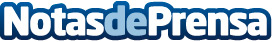 Ningún candidato se ajusta al perfil  en 43% procesos selección Foro Economía Digital Business School y Red.es convocan becas con una dotación conjunta de 118.600 euros para fomentar la formación en ecommerce   Datos de contacto:axicom916611737671637795Nota de prensa publicada en: https://www.notasdeprensa.es/ningun-candidato-se-ajusta-al-perfil-en-43 Categorias: Emprendedores E-Commerce Recursos humanos http://www.notasdeprensa.es